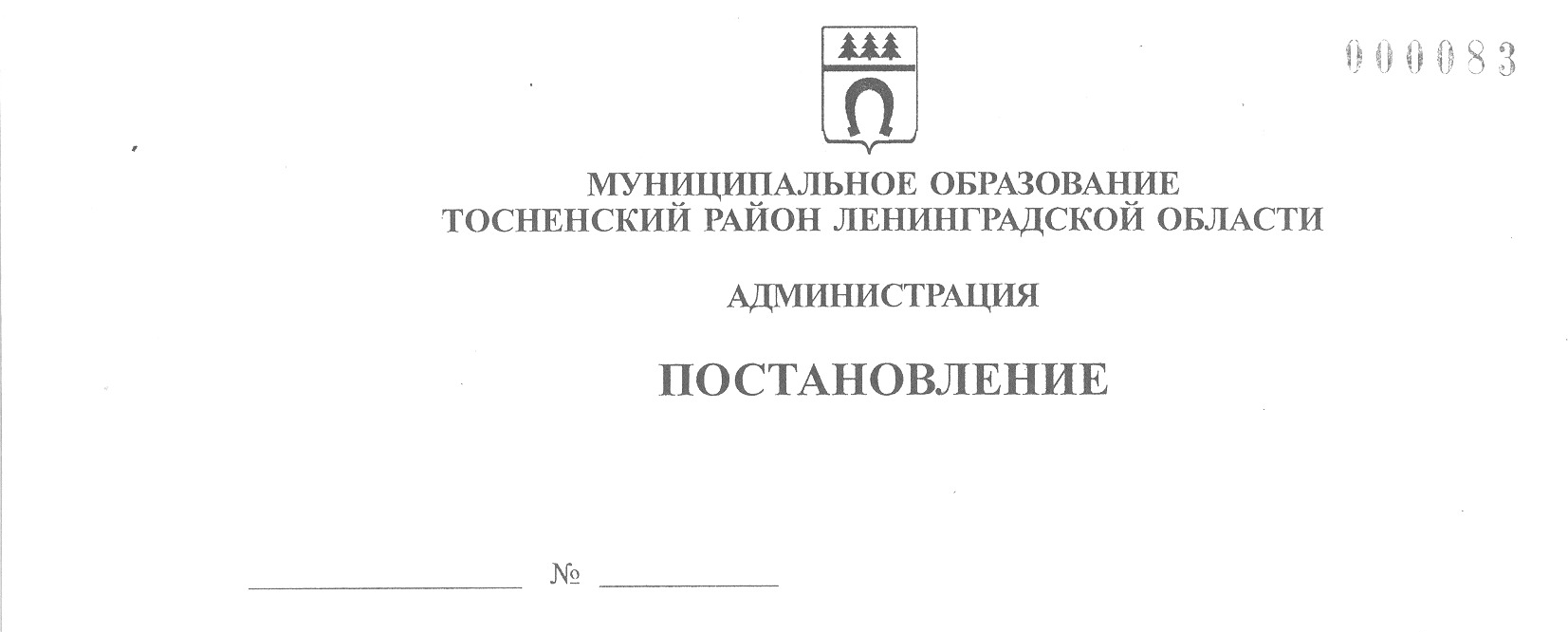 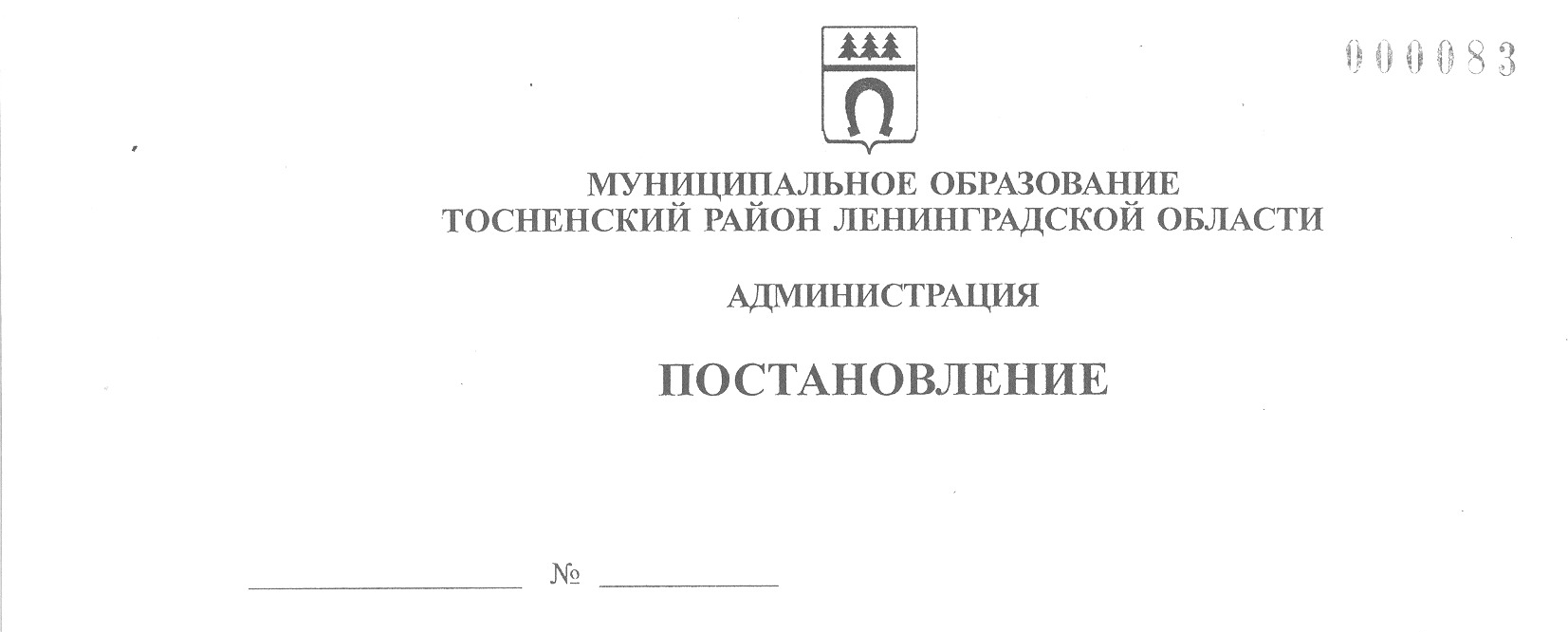     10.05.2023                             1637-паОб утверждении значений базовых нормативов затрати территориального корректирующего коэффициентак базовым нормативам затрат на оказание единицымуниципальной услуги (работы), предоставляемоймуниципальным автономным учреждением«Социально-культурный комплекс «Космонавт»,на 2023 год	В соответствии с приказом Министерства культуры Российской Федерации от 28.03.2019 № 357 «Об утверждении общих требований к определению нормативных затрат на оказание государственных (муниципальных) услуг в сфере культуры и кинематографии, применяемых при расчете объема субсидии на финансовое обеспечение выполнения государственного (муниципального) задания на оказание государственных (муниципальных) услуг (выполнение работ) государственным (муниципальным) учреждением», в целях реализации Положения «О порядке    формирования муниципального задания на оказание муниципальных услуг (выполнение работ) в отношении муниципальных учреждений муниципального образования Тосненский район Ленинградской области, муниципальных учреждений        Тосненского городского поселения Тосненского муниципального района Ленинградской области и финансового обеспечения выполнения муниципального задания», утвержденным постановлением администрации муниципального образования Тосненский район Ленинградской области от 24.12.2021 № 3070-па (с изменениями, внесенными постановлением администрации муниципального образования    Тосненский район Ленинградской области от 25.08.2022 № 2947-па), администрация муниципального образования Тосненский район Ленинградской областиПОСТАНОВЛЯЕТ:	1. Утвердить значение базовых нормативов затрат и территориального      корректирующего коэффициента к базовым нормативам затрат на оказание единицы муниципальной услуги (работы), предоставляемой муниципальным автономным учреждением «Социально-культурный комплекс «Космонавт», на 2023 год (приложение).	2. Отделу по культуре и туризму администрации муниципального образования Тосненский район Ленинградской области направить настоящее постановление в пресс-службу комитета по организационной работе, местному самоуправлению,  межнациональным и межконфессиональным отношениям администрации муниципального образования Тосненский район Ленинградской области для  обнародования в порядке, установленном Уставом Тосненского городского поселения Тосненского муниципального района Ленинградской области.	3. Пресс-службе комитета по организационной работе, местному самоуправлению, межнациональным и межконфессиональным отношениям администрации муниципального образования Тосненский район Ленинградской области обнародовать настоящее постановление в порядке, установленном Уставом Тосненского   городского поселения Тосненского муниципального района Ленинградской области.	4. Контроль за исполнением постановления возложить на первого заместителя главы администрации муниципального образования Тосненский район Ленинградской области Тычинского И.Ф.	5. Настоящее постановление распространяется на правоотношения, возникшие с 31 марта 2023 года.Глава администрации                                                                              А.Г. КлементьевЗуева Ирина Андреевна, 8(81361)309876 гвПриложениек постановлению администрациимуниципального образованияТосненский район Ленинградской областиот  10.05.2023  № 1637-паЗначение базовых нормативов затрат и территориального корректирующего коэффициента к базовым нормативам затратна оказание единицы  муниципальной услуги (работы), предоставляемой муниципальным автономным учреждением «Социально-культурный комплекс «Космонавт», на 2023 годНаименование муниципальной услуги (работы)Наименование муниципальной услуги (работы)Уникальный номер реестровой записи:- из общероссийского базового (отраслевого) перечня (классификатора) муниципальных услуг;- из регионального перечня (классификатора) муниципальных работЗначение базового норматива на оказание единицы муниципальной услуги(работы), руб.Значение базового норматива на оказание единицы муниципальной услуги(работы), руб.Значение базового норматива на оказание единицы муниципальной услуги(работы), руб.Значение базового норматива на оказание единицы муниципальной услуги(работы), руб.Значение базового норматива на оказание единицы муниципальной услуги(работы), руб.Значение базового норматива на оказание единицы муниципальной услуги(работы), руб.Значение территориального корректи-рующего коэффициента к базовому нормативу затрат на оказание муници-пальной услуги (работы)Наименование муниципальной услуги (работы)Наименование муниципальной услуги (работы)Уникальный номер реестровой записи:- из общероссийского базового (отраслевого) перечня (классификатора) муниципальных услуг;- из регионального перечня (классификатора) муниципальных работиз них:из них:из них:из них:из них:Значение территориального корректи-рующего коэффициента к базовому нормативу затрат на оказание муници-пальной услуги (работы)Наименование муниципальной услуги (работы)Наименование муниципальной услуги (работы)Уникальный номер реестровой записи:- из общероссийского базового (отраслевого) перечня (классификатора) муниципальных услуг;- из регионального перечня (классификатора) муниципальных работВсегозатраты на оплату труда с начислени-ями на выплаты по оплате труда работников, непосредст-венно связанных с оказанием муниципаль-ной услуги (работы)затраты на комму-нальные услугизатраты на содержание объектов недвижимого имущества, необходимого для выполнения муниципального заданиязатраты на содержа-ние объектов особо ценного движимого имущества, необходи-мого для выполне-ния муниципального заданиязатраты на прочие общехо-зяйствен-ные нуждыЗначение территориального корректи-рующего коэффициента к базовому нормативу затрат на оказание муници-пальной услуги (работы)1123456789Организация и проведение мероприятий900400О.99.0.ББ72АА00001900400О.99.0.ББ72АА0000188 421,1637 110,400,000,000,0051 310,761,00Показ кинофильмов591400О.99.0.ББ85АА01000591400О.99.0.ББ85АА010001 122,13334,72118,0529,430,00639,931,00Организация деятельности клубных формирований и формирований самодеятельного народного творчества949916О.99.0.ББ78АА00003949916О.99.0.ББ78АА000032 294 323,301 846 573,30191 400,00163 350,000,0093 000,001,00